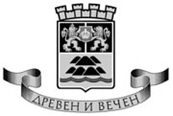 ОБЩИНА ПЛОВДИВРЕЗУЛТАТИОТ ПРОВЕДЕНА СЕСИЯ ПОПО КОМПОНЕНТ 2 - „МОБИЛНОСТ“ – ЯНУАРИ 2024 Г.Комисия, назначена със Заповед №23ОА-2708/17.10.2023 г., на Кмета на Община Пловдив на основание чл.6, ал.3 от Наредба за реда и условията за финансиране на инициативи в сферата на културата, част от Календара на културните събития на Община Пловдив, разгледа и оцени постъпили 3 броя Заявления по Компонент 2 „Мобилност“ от кандидати за финансиране.Комисията направи следното КЛАСИРАНЕ: МястоБрой точкиПодател и име на проект Сума1.25,00Подател: АМТИИ „Проф. Асен Диамандиев“ – ПловдивПроект: Участие на Академичен народен хор към АМТИИ „Проф. Асен Диамандиев“ – Пловдив на фестивала FESTMUS в Испания2 500,00 лв. 2.24,60Подател: ППД „Ангел Букорещлиев“Проект: МХФ Верона, Италия 2024 5 500,00 лв. 3.22,60Подател: НЧ „Алеко Константинов-1954“ – ПловдивПроект: Концерти на Академичен народен хор „Пловдив“ към НЧ „Алеко Константинов-1954“ – гр.Пловдив в Париж, Франция 5 500,00 лв.